ДУМАНОВОИЛЬИНСКОГО ГОРОДСКОГО ПОСЕЛЕНИЯНЫТВЕНСКОГО МУНИЦИПАЛЬНОГО РАЙОНАПЕРМСКОГО КРАЯШЕСТОГО СОЗЫВА РЕШЕНИЕ31.10.2018	                                                                                                      № 21									О внесении изменения в Правилаземлепользования и застройки Новоильинского городского поселенияВ соответствии с Земельным кодексом Российской Федерации, Градостроительным кодексом Российской Федерации, Федеральным Законом «Об общих принципах организации местного самоуправления» от 06.10.2003 № 131-ФЗ, Уставом Новоильинского городского поселенияДума Новоильинского городского поселения РЕШАЕТ:Внести в Правила землепользования и застройки Новоильинского городского поселения, утвержденные Решением Думы Новоильинского городского поселения от 25.06.2014 № 27 следующие изменения:1.1. строку «Пункты оказания первой медицинской помощи, аптеки, аптечные пункты» столбца «Основные виды разрешенного использования» статьи 2 «Зона застройки малоэтажными и среднеэтажными жилыми домами до 6 этажей  (ЖС)» части III «Градостроительные регламенты и ограничения» дополнить словами – «, амбулаторно-поликлинические учреждения»;2.	Решение вступает в силу с момента подписания и подлежит опубликованию (обнародованию) путем опубликования текста решения в газете «Наше Прикамье», размещения полного текста решения с приложениями в Новоильинской библиотеке по адресу: пос. Новоильинский, ул. Свердлова, 59 и на официальном сайте Новоильинского городского поселения (http://nytva.permarea.ru/novoilinskoe-gp).Глава городского поселения -глава администрации Новоильинского городского поселения							С.Е. Кузьминых Решение принято на заседании Думы 31.10.2018председатель								К.В. Мирошин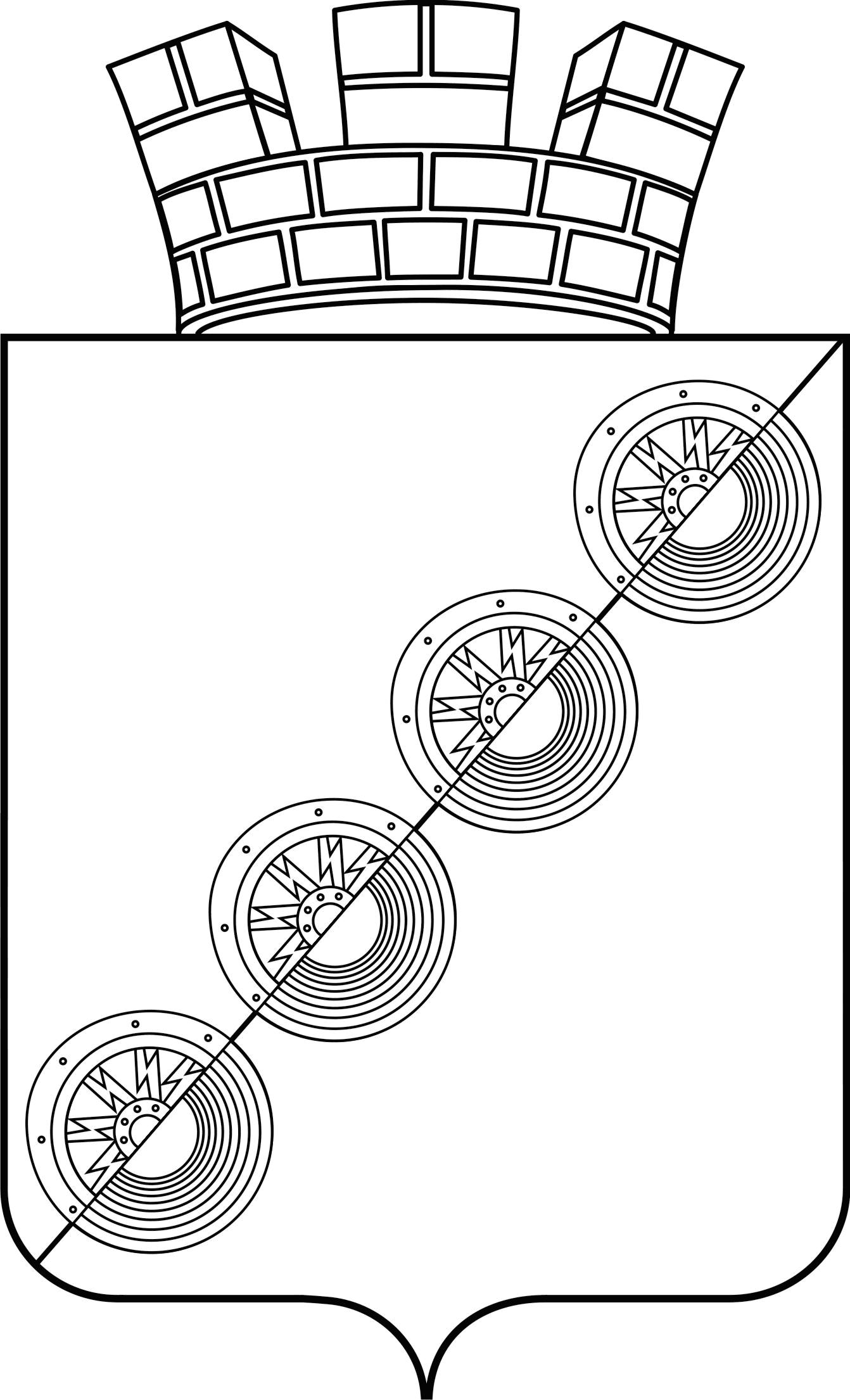 